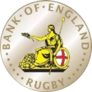 Duke of Edinburgh Award Bank of England Rugby Club 2019/2020 SeasonApplication formName:Age Group:Award: (Bronze /Silver /Gold)Start date at club:Expected time for completion: (months) Category (physical, skills, volunteering)NB: can be up to 2BackgroundPlease write a brief piece on your rugby experience inside & outside the Bank e.g. your preferred positons, any skill you would like to work on (refereeing, forward play etc.) / anything that suits you to a particular age group to help coach / an age group you would like to coach.This does not impact the chance of success in applying. It is to help us know you so we can match you to the best role for your skill set. 